19 апреля 1945 года. 1398-й день войны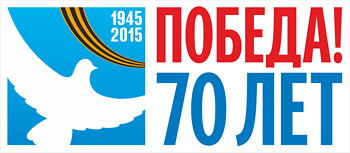 Берлинская наступательная операция. На правом фланге 61-я армия 1-го Белорусского фронта продолжала бои по расширению плацдарма на западном берегу Одера и продвинулась за день на 1 км. 47-я армия, 3-я ударная армия и 2-я гвардейская танковая армия наступали на Берлин с северо-востока. 2-я гвардейская танковая армия, сломив сопротивление противника на «позиции Вотан», успешно продвинулись в западном направлении, пройдя с боями до 30 км. 5-я ударная армиядвигалась к немецкой столице вдоль «Рейхсштрассе № 1». 8-я гвардейская армия и 1-я гвардейская танковая армия прорвали оборону противника в районе Мюнхеберга. На левом фланге 69-я армия и 33-я армия заняли оставленный противником плацдарм на восточном берегу Одера у Франкфурта и продвинулись за день на 3—4 км.3-я гвардейская танковая армия П. С. Рыбалко 1-го Украинского фронта продолжала наступление на Берлин и прошла 30—35 км. 4-я гвардейская танковая армия к вечеру продвинулась на 50 км. 13-я армия продвигалась за танковыми армиями на запад. 3-я гвардейская армия и 5-я гвардейская армия расширяли прорыв в сторону флангов и готовились к ликвидации угрозы, возникшей на севере и на юге, в районе Котбуса и Шпремберга.Совинформбюро. За последние три дня в районе Центральной группы наших войск велась силовая разведка, которая переросла в бои по захвату и расширению плацдармов на реке Одер и реке Нейсе. В результате этих боёв наши войска на Дрезденском направлении форсировали реку Нейсе и овладели городами ФОРСТ, МУСКАУ, ВЕЙСВАССЕР. Войска 2-й Польской армии заняли город РОТЕНБУРГ. На Одере наши войска захватили и расширили плацдарм западнее КЮСТРИНА.В течение 19 апреля на территории Чехословакии северо-восточнее и севернее города ГОДОНИН войска 2-го УКРАИНСКОГО фронта вели наступательные бои и заняли населённые пункты КОЗОЙИДКИ, ЛИДЭРОВИЦЕ, ЗАРАЗИЦЕ… Севернее ВЕНЫ войска фронта с боями заняли на территории Австрии населённые пункты БЕРНГАРДСТАЛЬ, АЛЬТ ЛИХТЕНВАРТ, ВИЛЬФЕРСДОРФ…